Паспортлогопедического кабинетаУчителя-логопеда МБДОУ детский сад «Калейдоскоп» г. ДаниловаШумаковой Любови Викторовны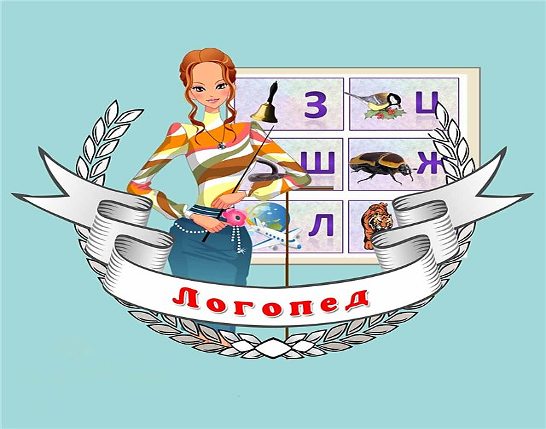 Развивающая предметно-пространственная среда логопедического кабинета в соответствии с ФГОСРазвивающая предметно-пространственная среда логопедического кабинета. Новый Федеральный государственный образовательный стандарт уверенно шагает по стране! Вступивший в силу Федеральный государственный стандарт дошкольного образования ставит к развивающей предметно - пространственной среде определённые требования.   Актуальность данной проблемы обусловлена необходимостью совершенствования коррекционно–развивающей среды в дошкольных учреждениях в соответствии с новыми требованиями ФГОС дошкольного образования.  В соответствии с новыми федеральными государственными стандартами развивающая предметно-пространственная среда определяется как «часть образовательной среды, представленная специально организованным пространством, материалами, оборудованием и инвентарем для развития детей дошкольного возраста в соответствии с особенностями каждого возрастного этапа, охраны и укрепления их здоровья, учета особенностей и коррекции недостатков их развития». Требования к развивающей предметно-пространственной среде по федеральным образовательным стандартам дошкольного образования:• Развивающая предметно-пространственная среда обеспечивает максимальную реализацию образовательного потенциала пространства, материалов, оборудования и инвентаря для развития детей дошкольного возраста в соответствии с особенностями каждого возрастного этапа, охраны и укрепления их здоровья, учета особенностей и коррекции недостатков их развития.• Развивающая предметно-пространственная среда должна обеспечивать возможность общения и совместной деятельности детей (в том числе детей разного возраста) и взрослых, двигательной активности детей, а также возможности для уединения.• Развивающая предметно-пространственная среда должна обеспечивать: реализацию различных образовательных программ; в случае организации инклюзивного образования - необходимые для него условия; учет национально-культурных, климатических условий, в которых осуществляется образовательная деятельность; учет возрастных особенностей детей.• Развивающая предметно-пространственная среда должна быть содержательно-насыщенной, трансформируемой, полифункциональной, вариативной, доступной и безопасной.Коррекционно-развивающая среда в отличие от предметно - развивающей решает основную задачу коррекционной помощи и организацию условий для исправления и преодоления, адаптации детей с отклонениями в развитии.Результаты логопедической работы зависят от многих факторов, но немаловажным моментом успешной коррекции речевых нарушений является создание оптимальной коррекционно-развивающей среды в логопедическом кабинете дошкольного учреждения.                                                                        Преодоление различных видов речевых нарушений – процесс долгий, трудоёмкий, требующий от ребёнка длительного и устойчивого внимания, сосредоточенности, напряжения и волевых усилий. Детям с нарушениями речи это даётся очень нелегко, поэтому логопеды вынуждены искать новые формы, подходы, методы и приёмы взаимодействия с воспитанниками.Одна из таких форм - создание максимально комфортной, эстетичной, соответствующей современным требованиям образовательной среды для индивидуальной, фронтальной и подгрупповой логопедической работы.В соответствии с ФГОС пункт 3.3.4. Развивающая предметно-пространственная среда должна быть содержательно-насыщенной, трансформируемой, полифункциональной, вариативной, доступной и безопасной.Организация образовательного пространства и разнообразие материалов, оборудования и инвентаря в кабинете учителя-логопеда и групповом помещении в соответствии с программой должны обеспечивать:— игровую, познавательную, исследовательскую и творческую активность детей, экспериментирование с доступными детям материалами.— двигательную активность, в том числе развитие крупной, мелкой, мимической, артикуляционной моторики, участие в подвижных играх и соревнованиях;— эмоциональное благополучие детей во взаимодействии с предметно-пространственным окружением;— возможность самовыражения детей.Принципы:доступности: материал для свободной самостоятельной деятельности дошкольников на нижних открытых полках;системности: весь материал систематизирован по зонам; каждой зоне отведено отдельное место; составлен паспорт логопедической группы;интеграции: материалы и оборудование для одной образовательной области могут использоваться и в ходе реализации других областей;учёт возрастных особенностей детей: размеры мебели (1-я и 2-я группа, наглядно – дидактический материал и игры подобраны в соответствии с возрастом детей группы.мобильности: настенные пособия легко снимаются со стен и переносятся; детские столы могут раздвигаться, сдвигаться или выносится из кабинета во время разнообразных видов деятельности;вариативности: наглядно – методический материал, дидактические пособия и настольно – печатные пособия многовариантны (в зависимости от возраста детей, задач обучения) ;эстетичности: мебель, наглядно – методические пособия и игры выполнены из современных, ярких, легко обрабатывающихся материалов, эстетически оформлены;принцип свободы достижения ребенком своего права .Предметно-пространственная среда должна ориентироваться на зону «ближайшего развития» ребёнка.Речевое развитие – важнейшее условие полноценного развития детей. Для коррекции речевых недостатков, обогащения и совершенствования речи в логопедическом кабинете создана благоприятная речевая среда, которая служит интересам, потребностям и развитию детей, соответствовала возрасту детей. Зоны расположены удобно и для педагога, и для детей. Дети самостоятельно могут пользоваться наглядным материалом.Паспорт логопедического кабинета – основной документ, который отражает материально-техническое состояние и оснащённость логопедического кабинета.Краткое описание кабинетаОбщая площадь – 12 кв. м. В кабинете предусмотрено 1 рабочее место педагога и 6 рабочих места для занятий детьми.В логопедическом кабинете проводятся индивидуальные и подгрупповые занятия с детьми 5-7 лет.Помещение кабинета условно поделено на зоны:В соответствии с основными коррекционными направлениями в работе и принципами построения окружающей среды, а также в соответствии с реализуемой программой учреждения, пространство логопедического кабинета условно разделено на блоки:диагностический блок;организационно - планирующий блок;корекционно - развивающий блок;информационный блок;научно - методический блок.Диагностический блок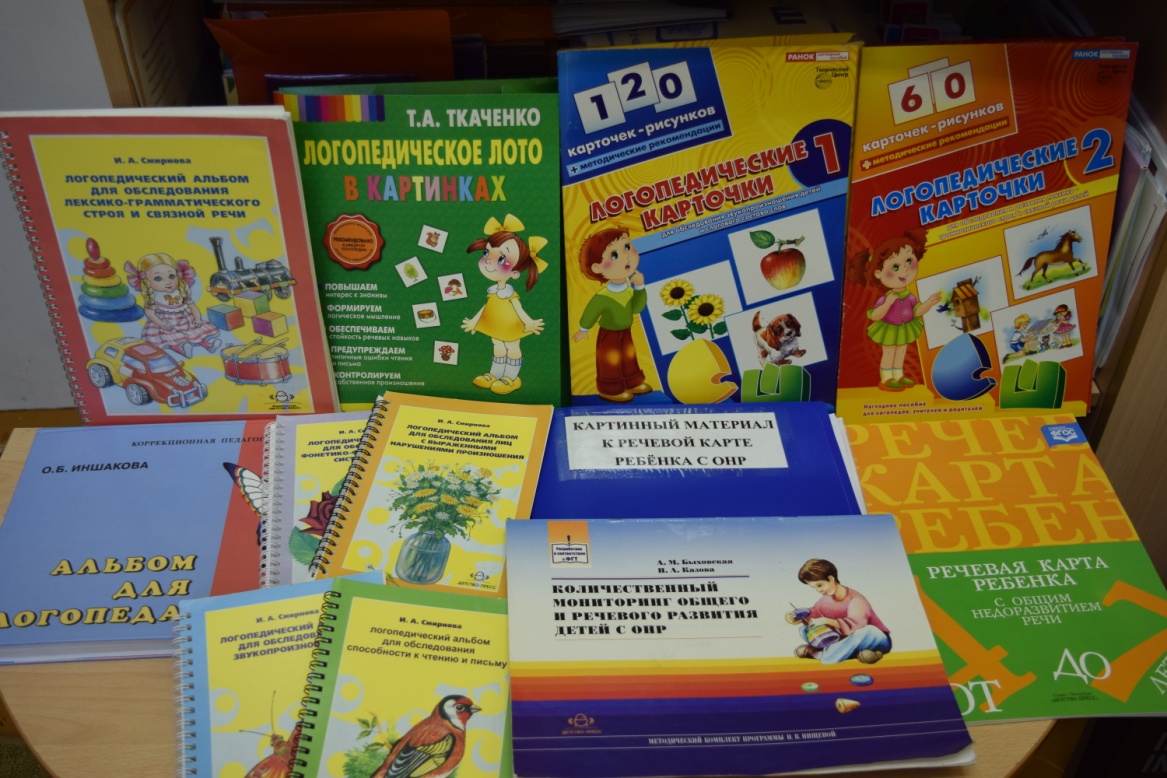 Диагностический блок содержит материалы для логопедического обследования.Организационно планирующий блокОрганизационно - планирующий блок содержит перечень логопедической документации.Коррекционно - развивающий блокКоррекционно - развивающий блок условно разделён на центры, в каждом из которых подобран иллюстративный материал, игры и пособия, стимулирующие речевое развитие.Центр развития артикуляционной моторики и мимики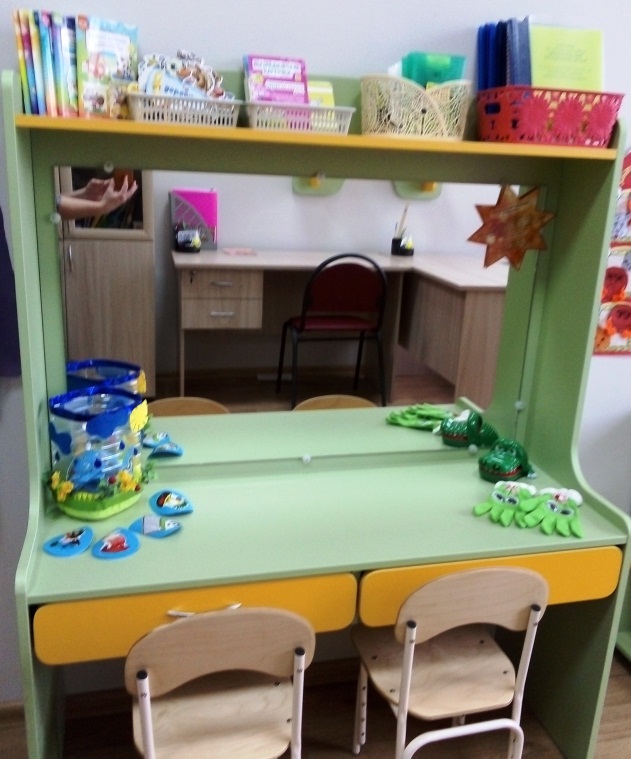 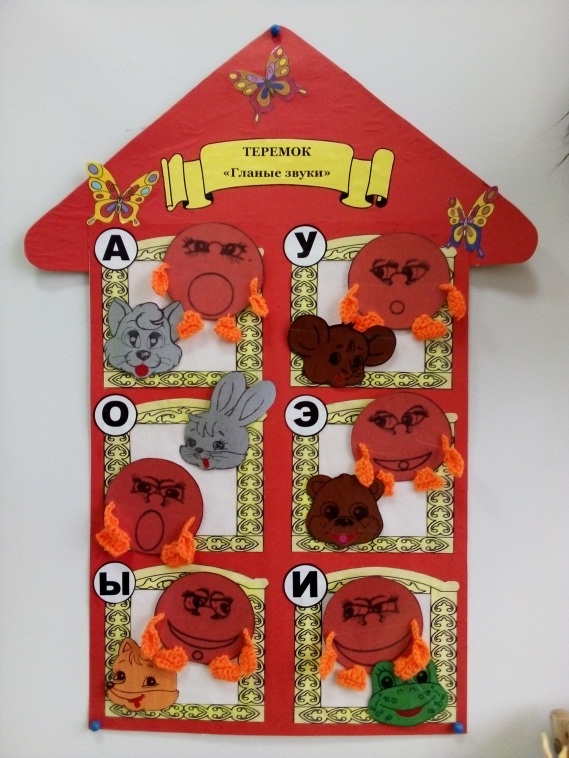 Центр развития артикуляционной моторики и мимики содержит наборы предметных картинок и игр для развития и сопровождения артикуляционной и мимической гимнастики.Центр нормализации дыхания и голоса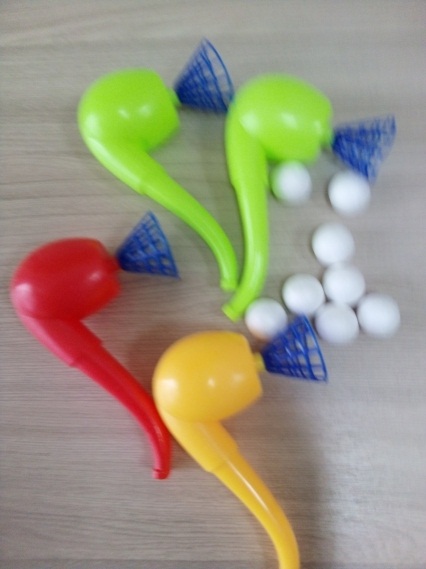 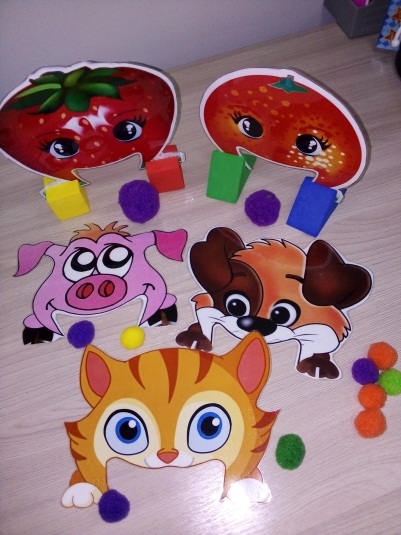 Включает в себя дыхательные тренажёры, вертушки, султанчики, музыкальные инструменты, картотеку дыхательных упражнений и т.д.Центр развития фонематического слухаВключает пособия для различения неречевых звуков: музыкальные и звучащие игрушки. Материал для различения речевых звуков.Центр развития мелкой моторики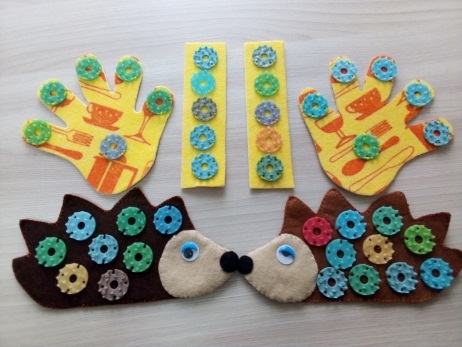 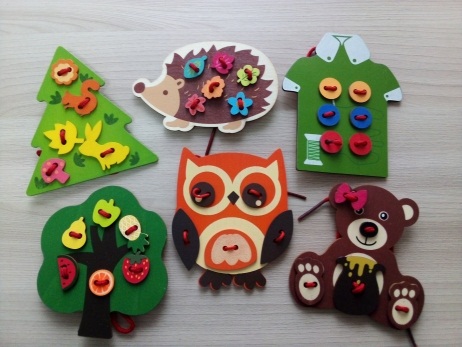 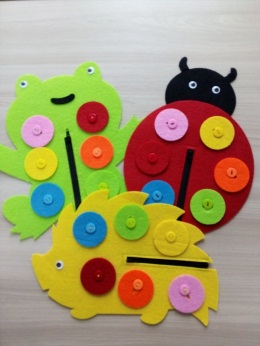 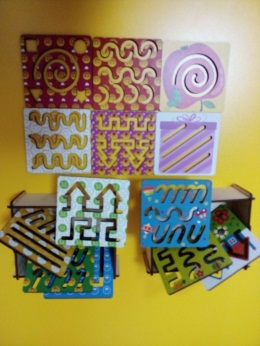 Включает в себя разнообразные конструкторы, шнуровки, мозаики, пирамидки, матрёшки, мелкие игрушки, игры с пуговицами, сенсорный коврик.Центр развития психологической базы речи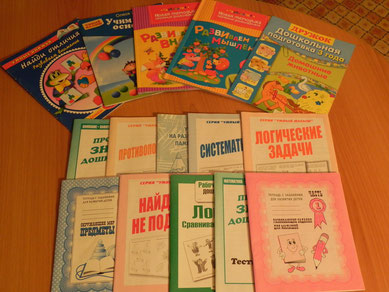 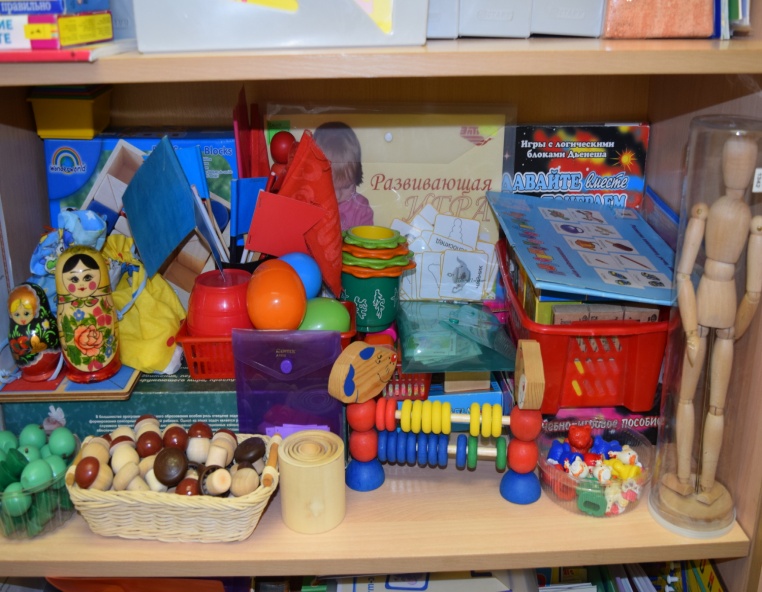 Подобраны игры и пособия для развития высших психических функций: памяти, внимания, мышления, интеллектуальных способностей.Центр коррекции нарушений звукопроизносительной стороны речи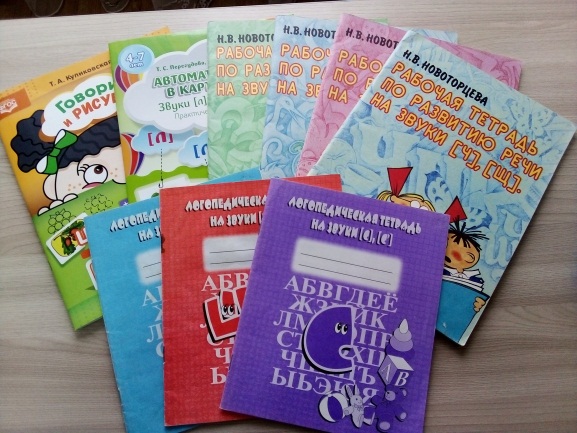 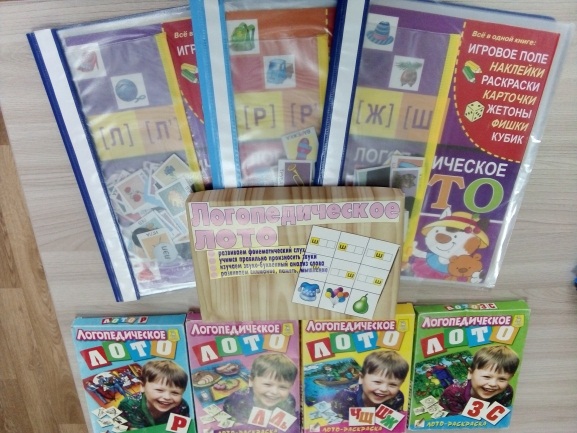 Подобрана литература, картинный материал, картотеки на автоматизацию  и дифференциацию звуков в словах, слогах, текстах.Центр формирования грамматического строя речи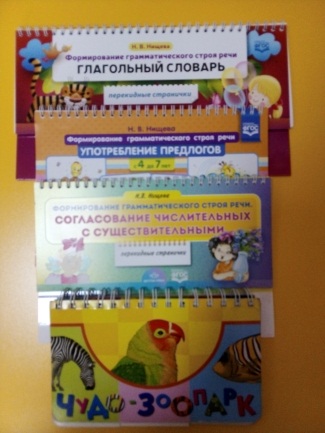 Подобраны пособия и игры на словоизменение и словообразование, на предложные конструкции, пособия для формирования фразы.Центр формирования лексической стороны речиВ центре формирования лексической стороны речи подобраны предметные картинки  на разные лексические темы; картинки для формирования и расширения определений, предметного и глагольного словаря и т.д. 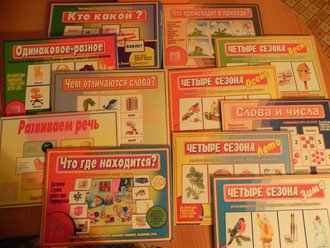 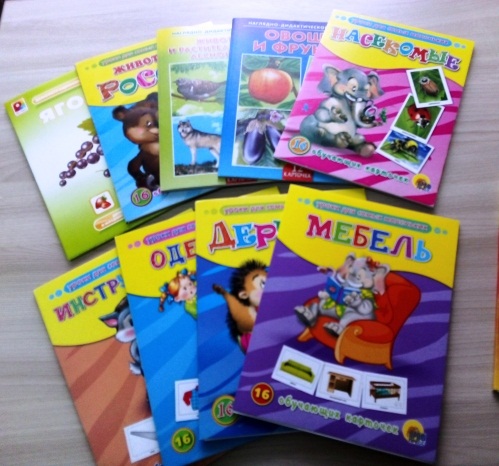 Центр развития связной речи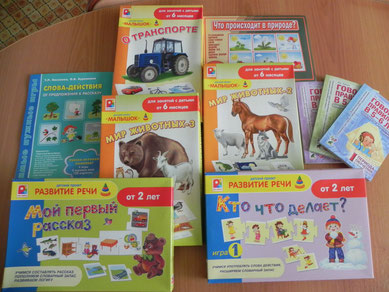 Включает игры и пособия, формирующие у детей умение строить собственное высказывание, наборы предметных и сюжетных картинок для составления разных видов рассказов, наборы текстов для пересказов.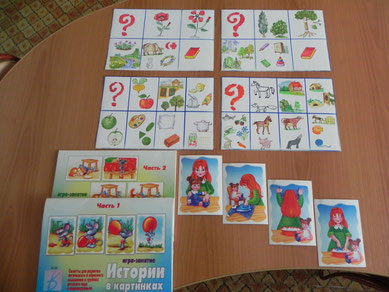 Центр формирования слоговой структуры словаЦентр формирования слоговой структуры слова содержит наборы предметных картинок и картотека "Типы слоговой структуры слова" и т.д.Информационный блокВ данный блок содержит консультации для родителей, памятки.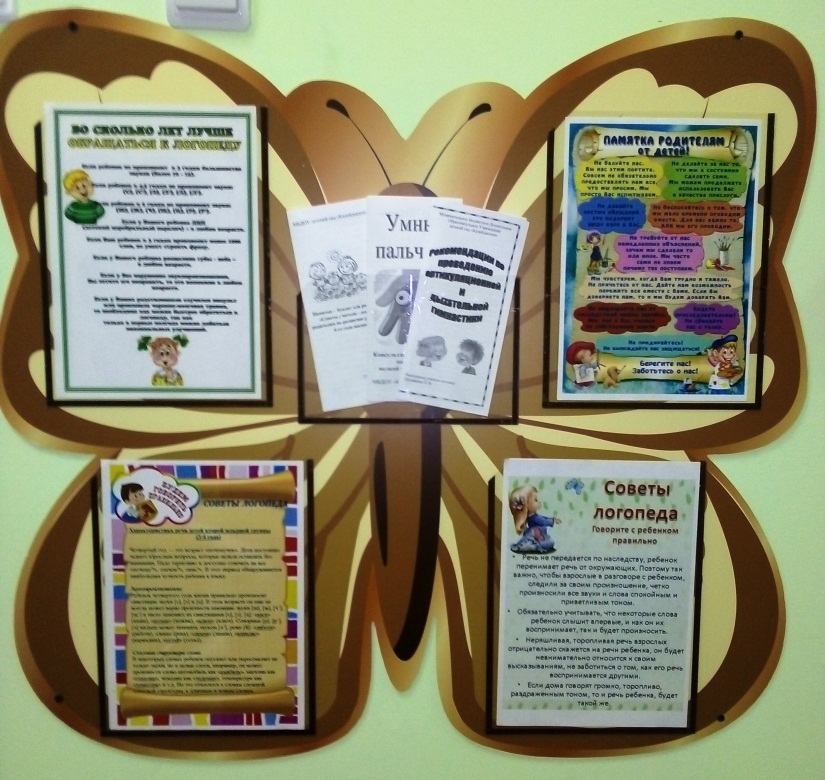 Научно - методический блокСобрана методическая литература и программно - методическое обеспечение НОД.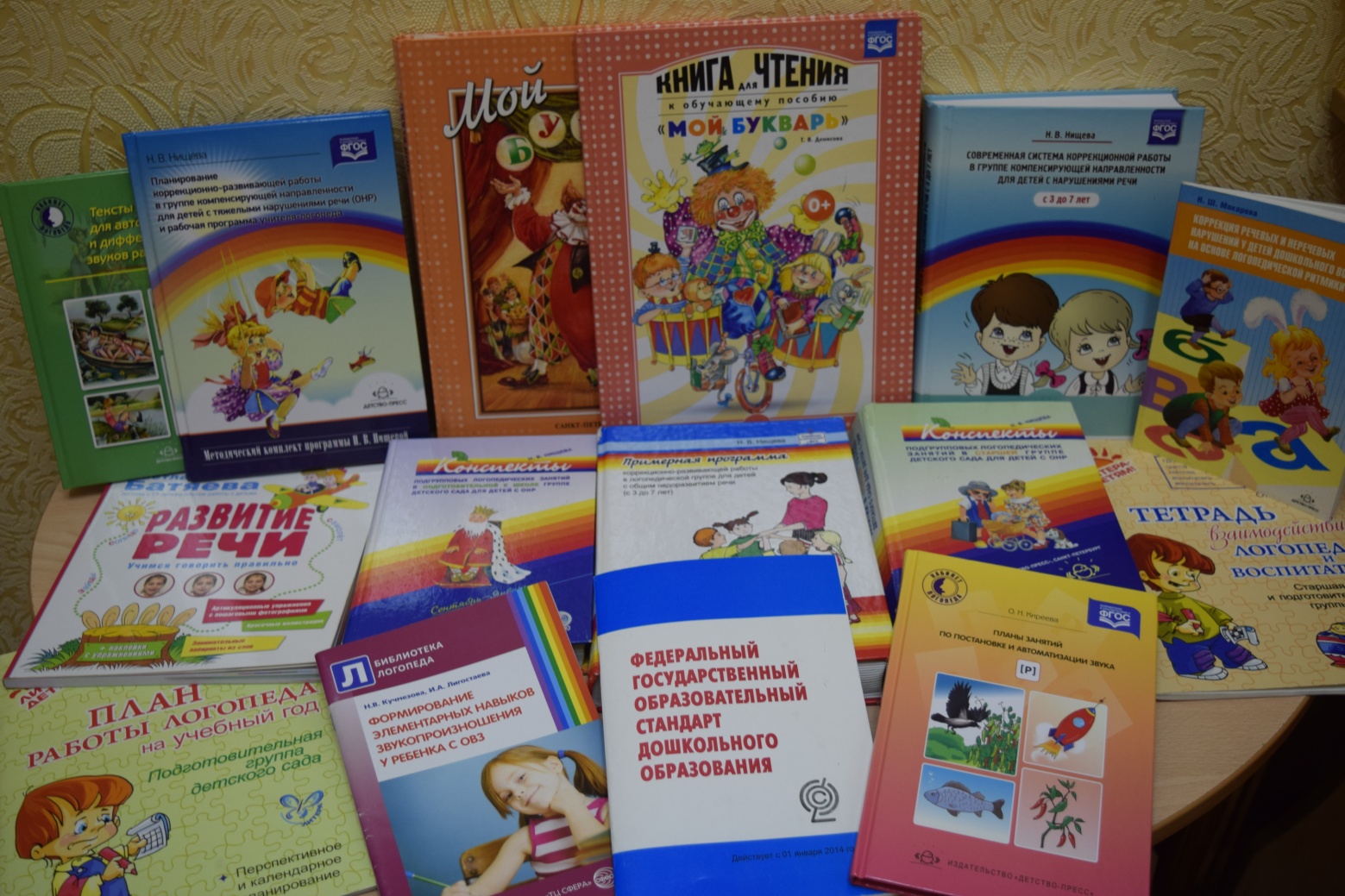 Рабочая зона  учителя-логопеда.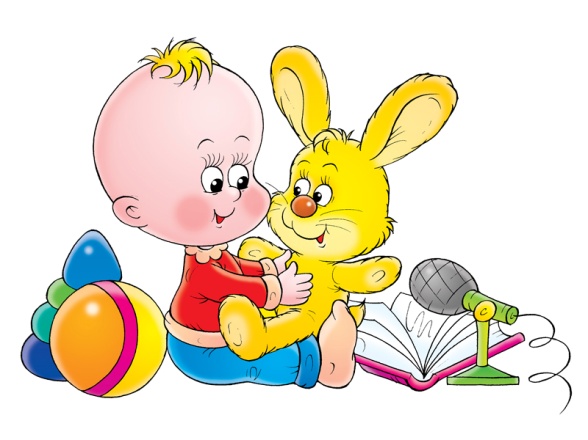 Стол.Компьютер.Стул .Логопедическая документация.Основные направления работы,проводимой в логопедическом кабинетелогопедическое обследование;составление индивидуальных программ логопедического          сопровождения   и планов подгрупповой работы;          проведение индивидуальных и подгрупповых занятий;консультирование педагогов и родителей;ведение документации.График занятости логопедического кабинетаОснащение кабинетаДокументация учителя-логопедаМатериалы для логопедического обследованияУчебно-методическое обеспечение.Арганович З.Е. Сборник домашних заданий для преодоления лексико-грамматического недоразвития речи у дошкольников с ОНР. – СПб: Детство – Пресс, 2003.Арганович З.Е. Сборник домашних заданий в помощь логопедам и родителям для преодоления лексико-грамматического недоразвития речи у дошкольников с ОНР. – СПб: Детство – Пресс, 2002.Арганович З.Е. Сборник домашних заданий для преодоления недоразвития фонематической стороны речи у старших дошкольников. – СПб: Детство – Пресс, 2004.Александрова Т.В. Живые звуки и фонетика для дошкольников. – СПб: Детство – Пресс, 2005.Алифанова Е.А. Логопедические рифмовки и миниатюры. – М., 2001.Алтухова Н.Г. Научитесь слышать звуки. – СПб, 1999.Алябьева Е.А. Психогимнастика в детском саду. – М., 2000.Артикуляция звуков в графическом изображении. – М.,  2000.Бойкова С.В. Занятия с логопедом по развитию связной речи у детей 5-7 лет. – СПб: КАРО, 2007.Буденная Т.В. Логопедическая гимнастика. – СПб: Детство – Пресс, 1999.Бурлакова М.К. Советы логопеда. – М., 2001.Васильева С.А. Логопедические игры для дошкольников (с приложением). – М.: Школа – Пресс,1995.Васильева С.А. Рабочая тетрадь по развитию речи дошкольников. – М., 2000.Волина В.В. Занимательное  азбуковедение. – М.: Просвещение, 1991.Волина В.В. Праздник букваря. – М., 1995.Волина В.В. Учимся играя. – М.: Новая школа, 1994.Волкова Г.А. Игровая деятельность в устранении заикания у дошкольников. – СПб: Детство – Пресс, 2003.Выгодская И.Г. Устранение заикание у дошкольников в игровых ситуациях. – М.: Просвещение, 1993.Галкина Г.Г. Звуки и буквы я учу (альбом упражнений по обучению грамоте дошкольников) – выпуски 1,2. – М., 2002Генинг М.Г. Воспитание у дошкольников правильной речи. – Чебоксары, 1976.Глинка Г.А.  Буду говорить, читать, писать правильно. – СПб, 1997.Глухов В.Б. Формирование связной речи детей дошкольного возраста с общим речевым недоразвитием. – М., 2004.Григоренко Н.Ю. Гласные звуки и буквы (формирование навыков чтения и письма у детей с речевыми нарушениями): конспекты занятий и рабочая тетрадь. – М., 2003.Давидович Л.Р. Ребенок плохо говорит? – М., 2001.Диагностика нарушений речи у детей и организация логопедической работы в условиях дошкольного образовательного учреждения: сборник методических рекомендаций. – СПб: Детство – Пресс, 2002.Ефименкова Л.Н. Коррекция устной и письменной речи учащихся начальных классов. – М.: Просвещение, 1991.Жукова Н.С. Логопедия. – Екатеринбург, 1999.Иншакова О.Б. Альбом для логопеда. – М., 2003.Кирьянова Р.А. Комплексная диагностика и ее использование учителем-логопедом в коррекционной работе с детьми 5-6 лет, имеющими тяжелые нарушения речи. – СПб: Каро., 2002.Карпова С.И., Машоява В.В. развитие речи и познавательных способностей дошкольников 6-7 лет. – СПб: Речь, 2007.Картушина М.Ю.  Логоритмические  занятия в детском саду. – М.,2003.Кислова Т.Р. По дороге к азбуке =: методическая рекомендация к частям 1,2. – М.,2003.Колесникова Е.В. 500 игр для коррекционно-развивающего обучения (с 2-мя рабочими тетрадями). – Ярославль: Академия развития, 2000.Коноваленко В.В. Домашние тетради для закрепления произношения свистящих звуков  [с], [з], звука [р], шипящих [ш], [ж], [щ], [ч] и звука [л].Коноваленко В.В.  Индивидуально-подгрупповая работа по коррекции звукопроизношения. – М.,1999.Коноваленко В.В. Коррекция произношения звука [й]. – М., 2002.Коноваленко В.В. Фронтальные логопедические занятия в подготовительной группе для детей с ФФН (1-3 периоды обучения). – М.: Гном – Пресса, 1999.Коноваленко В.В. Фронтальные логопедические занятия в старшей группе с детьми с ОНР (1-3 периоды обучения). – М.: Гном – Пресса, 1999.Кравченко И.А. Игры и упражнения со звуками и словами. – М.: Гном – Пресса, 1999.Крупенчук О.И. Научите меня говорить правильно. – СПб, 2001.Лалаева Н.В., Серебрякова Н.В. Формирование лексики и грамматического строя у дошкольников с ОНР. – СПб.: Союз, 2001.Лебедева И.Л. Трудный звук, ты наш друг. Звуки [л], [л']. – М., 2004.Лебедева И.Л. Трудный звук, ты наш друг. Звуки [р], [р']. – М., 2004.Лебедева И.Л. Трудный звук, ты наш друг. Звуки [c], [с’], [з], [з’]. – М., 2004.Лебедева И.Л. Трудный звук, ты наш друг. Звуки [ш], [ж], [щ]. – М., 2004.Левчук Е.А. Музыка звуков. – СПб: Детство – Пресс, 2004.Логопед (журнал). 2004, 2005, 2006, 2007, 2008, 2009, 2010.Лопатина Л.В. Преодоление речевых нарушений у дошкольников (коррекция стертой формы дизартрии). – СПб: Союз, 2001.Лопухина И.С. Логопедия, 550. – М., 1995.Лопухина И.С. Логопедия. Звуки, буквы, слова. – СПб, 1998.Лопухина И.С. Логопедия. Речь, ритм, движение. – СПб, 1997.Лопухина И.С. Логопедия. Упражнения для развития речи. – СПб, 1997.Лосев Б.Н. Коррекция речевого и психологического развития детей 4-7 лет. – М., 2005.Нищева Н.В. Мой букварь. – СПб: Детство – Пресс, 2004.Нищева Н.В. Система коррекционной работы в логопедической группе для детей с общим недоразвитием речи. – СПб: Детство – Пресс, 2003.Нищева Н.В. Картотеки методических рекомендаций для родителей дошкольников с ОНР. – СПб: Детство – Пресс, 2002.Новиковская О.А. Логопедическая грамматика для детей 4-6 лет. – СПб, 2004.Новоторцева Н.В. Рабочая тетрадь по развитию речи на звуки [р], [р’]. – Ярославль: Академия развития, 1998.Поваляева М.А. Справочник логопеда. – Ростов-на-Дону: Феникс, 2001.Пожиленко Е.А. Артикуляционная гимнастика. – СПб: Каро, 2004.Пожиленко Е.А. Волшебный мир звуков и слов. – М.: Владос, 1999.Полишко Е.Д. Звуки [с], [с'] (упражнения и речевой материал). – М., 2003.Репина З.А. Уроки логопедии. – Екатеринбург, 1991.Сухин Е.Г. Веселые скороговорки для непослушных звуков. – Ярославль, 2002.Сиротюк А.Л. Корреуция развития интеллекта дошкольников. – М.: ТЦ СФЕРА, 2001.Сеновец Л.С. Коррекция нарушений речи у дошкольников: Часть 1, Организационные вопросы программно-методического обеспечения. – М.: АРКТИ, 2005.Сеновец Л.С. Коррекция нарушений речи у дошкольников: Часть 2, Обучение детей с ОНР в условиях ДОУ/Под. – М.: АРКТИ, 2006.Тимонен Е.И. Формирование лексико-грамматических навыков на занятиях по подготовке к обучению грамоте в условиях специальной группы детского сада для детей с тяжелыми нарушениями речи (подготовительная группа). – СПб: Детство –Пресс, 2002.Ткаченко Т.А.В первый класс без дефектов речи. – СПб: Детство – Пресс, 1999.Ткаченко Т.А. Фонетические рассказы с картинками (звуки [з], [з'], [ц]). – М.: АРКТИ, 2004.Ткаченко Т.А. Фонетические рассказы с картинками (звук [л]). – М.: АРКТИ, 2005.Ткаченко Т.А. Фонетические рассказы с картинками (звуки [р], [р']). – М.: АРКТИ, 2005.Ткаченко Т.А. Фонетические рассказы с картинками (звуки [ш], [ж]). – М.: АРКТИ, 2004.Узорова О.В. Практическое пособие для обучения детей чтению. – М., 1999.Узорова О.В. Игры с пальчиками. – М.: АСТ, 2002.Ундзенкова А. Звукарик. – Екатеринбург, 1999.Успенская Л.П. Учитесь правильно говорить. – М.: Просвещение, 1991.Цвинтарный В. Играем пальчиками – развиваем речь. – М.: Центрополиграф, 2002.Цуканова С.П., Бетц Л.Л. Учим ребенка говорить и читать. – М., ГКОМ и Д, 2007.Шуйская Т.А.  Логопедические игры и задания. – СПб: Каро, 2000.УЧЕБНО-ДИДАКТИЧЕСКОЕ ОБЕСПЕЧЕНИЕПерспективный план занятий по старшей группе.Перспективный план занятий по подготовительной группе.Консультации для родителей.Консультации для педагогов.Конспекты по старшей группе и подготовительной группе.Дидактические материалы Каше Г.А.  по исправлению недостатков речи у детей дошкольного возраста.Материал для обследования детей.Дидактические материалы по формированию лексико-грамматического строя речи.-  Папки по словарным темам:«Овощи»                                                           «Фрукты»«Домашние животные»                                «Деревья»        «Семья»                                                             «Ягоды»«Любимые сказки»                                        «Транспорт»«Зимующие птицы»                                       «Перелетные птицы»«Весна»                                                             «Зима»«Игрушки»                                                        «Дикие животные»«Мебель»                                                         «Одежда»«Посуда»                                                           «Обувь»«Современные профессии»                        «Насекомые»«Домашние животные»                               «Злаки»-  Картинки  «Многозначные слова».-  Картинки на подбор слов – антонимов   «Скажи  наоборот».-  «Исключи лишнее»-  Пособия на падежные формы существительного в единственном и множественном числе (в том числе несклоняемых существительных).-   Пособия на предложные конструкции (составление предложений с простыми и сложными предлогами).Дидактические материалы по формированию звукопроизношения.Папки с картинками для проведения артикуляционной гимнастики.Папка с профилями артикуляции звуков.-   Предметные картинки на все изучаемые звуки.-  Тексты на автоматизацию и дифференциацию поставленных звуков.-  Речевой материал для автоматизации шипящих звуков.-  Речевой материал для автоматизации свистящих звуков.-  Речевой материал по автоматизации сонорных звуков.-  Веселые скороговорки «Чики – чок, чики – чок, пусть попляшет язычок».-  «Чья песенка».-  Картины  из серии «Учимся говорить (дифференциация звуков).-   «Звуки поменялись».-  «Звуки заблудились».Пособия для формирование слоговой структуры слова.10. Дидактический материал по развитию связной речи:-   Картинки В.В. Гербовой. «Картинки по развитию речи детей старшей группы».-   «Разноцветные странички».-  Схемы для составления рассказов.-  Наборы предметных картинок  и игрушек для составления сравнительных и описательных рассказов.-  Серии сюжетных картинок.-  Тексты для пересказа.Материалы для развития мелкой моторики и речевогодыхания.Картинки с изображением упражнений пальчиковой гимнастики.«Театр пальчиков и язычка».«Волшебные шнурки».Мозаики, кубики, конструкторы.Трафареты, картинки для раскрашивания и штрихования, карандаши.Пуговицы, мелкие предметы и игрушки.Пластилин. Су-джок. Массажные мячи и колечки. Флаконы, султанчики, ветрячки.Счетные палочки. Материалы для развития навыков звуко-буквенного анализа и синтеза слов.-  Символы звуков.-  Схемы – слияния.-  Схемы предложений.-  Пособия для определения позиции звука в слове.-  Схемы звуко-слогового состава слова.Пособия для развития внимания, памяти, словесно-логического мышления, зрительно-пространственных отношений.-  Мозаики, пирамидки, матрёшка, счётные палочки…-  Дидактические игры типа  «Чудесный мешочек», «Чем отличаются картинки»,  «Что перепутал художник», «Подбери картинку к слову»..-  Разрезные картинки.            16. Физкультминутки на логопедических занятиях.            17. Пальчиковые гимнастики.            18. Зрительные гимнастики.День неделиПоне-дельникВторникСредаЧетвергПятницаНепосредственная образовательная деятельность08.00 -12.0008.00 -12.00 08.00 -12.00.08.00 -12.0013.00 -17.00Консультации для педагогов13.30-14.30 Консультации для родителей08.00 -12.00.№ п/пНаименованиеКоличество1Рабочий стол12Шкаф для пособий13Детский стол подкова14Компьютер15Столик компьютерный (детский)16Стульчики детские67Полочка настенная38Зеркало настенное19Зеркало индивидуальное610Мальберт магнитный111Часы настенные112Полотенце113Светильник114Магнитофон1№ п/пНаименование1Нормативно-правовая база. Законы РФ.  2Годовой план организационно-педагогической работы учителя-логопеда.3Перспективный план коррекционно-педагогической работы.         Образцы ведения документации учителем-логопедом ОУ.4Календарно-тематический план фронтальных  занятий.5Планы-конспекты фронтальных (подгрупповых), индивидуальных занятий.    6Циклограмма деятельности.7 График работы учителя-логопеда.8Протоколы обследования ПМПК, коллегиальные заключения.9Речевые карты.10Паспорт логопедического кабинета.11Журнал консультаций.12Папка с печатными материалами по темам консультаций.    13Индивидуальные тетради детей.14План по самообразованию (повышение профессионального мастерства).15Динамика речевого развития ребёнка (мониторинг коррекции речевых нарушений).16План  работы с семьёй.17Годовой отчёт № п/пНаименование1Материалы для логопедического обследования.2Протокол логопедического обследования.3Альбомы с наглядным материалом для логопедического обследования:«Обследование произношения».«Обследование фонематического восприятия, фонематического анализа и синтеза, фонематических представлений».«Обследование слоговой структуры слова».«Обследование словаря».«Обследование грамматического строя речи».«Самостоятельная речь».